РЕШЕНИЕ «О внесении изменений и дополненийв Устав Воробьевского сельского муниципального образования Республики Калмыкия» В целях приведения Устава Воробьевского сельского муниципального образования Республики Калмыкия в соответствии с федеральным и республиканским законодательством, в соответствии с пунктом 1 части 10 статьи 35, статьи 44 Федерального закона от 6 октября 2003 года № 131-ФЗ «Об общих принципах организации местного самоуправления в Российской Федерации» и пунктом 1 части 1 статьи 25 Устава Воробьевского сельского муниципального образования Республики Калмыкия, Собрание депутатов Воробьевского сельского муниципального образования Республики Калмыкиярешило:	1. Внести в Устав Воробьевского сельского муниципального образования, утвержденный решением Собрания депутатов Воробьевского сельского муниципального образования Республики Калмыкия от 15 февраля 2016 г. №4 (с изменениями и дополнениями от 24 апреля 2017г. № 6, от 05.04.2018г. № 5, от 06.12.2018г. № 20,  от 07.06.2019 г. № 12, от 11 февраля 2020г. № 8, от 11.03.2021г. № 32, от 24.12.2021 г. № 55, от 17.05.2022 г. № 75)  следующие изменения и дополнения:	1)  статью 14 изложить в следующей редакции: «Статья 14. Голосование по отзыву депутата Собрания депутатов, выборного должностного лица местного самоуправления:Голосование по отзыву депутата Собрания депутатов, выборного должностного лица местного самоуправления проводится по инициативе населения в порядке, предусмотренном федеральным законом, Законом Республики Калмыкия «О местном референдуме в Республике Калмыкия» с учетом особенностей, предусмотренных Федеральным законом «Об общих принципах организации местного самоуправления в Российской Федерации» и настоящим Уставом.Основанием для отзыва депутата Собрания депутатов, выборного должностного лица местного самоуправления могут служить только его конкретные противоправные решения или действия (бездействие) в случае подтверждения в судебном порядке.Выборное должностное лицо местного самоуправления может быть отозвано в случаях:если им не был отменен им же изданный правовой акт или отдельные его положения, которые вступившим в законную силу решением суда, были признаны несоответствующим Конституции Российской Федерации, федеральным конституционным законам, федеральным законам, Степному Уложению (Конституции) Республики Калмыкия, законам Республики Калмыкия, настоящему уставу и повлекли нарушение (ограничение) прав и свобод человека и гражданина или причинили иной вред;если в результате его противоправных действий либо неисполнения им своих полномочий муниципальному образованию и (или) его населению нанесен существенный материальный ущерб, установленный вступившим в законную силу решением суда;если установленное вступившим в законную силу решением суда систематическое неисполнение им своих полномочий, создаст препятствия для надлежащего осуществления полномочий органами местного самоуправления, а равно для участия населения муниципального образования в осуществлении местного самоуправления;если им был нарушен срок издания муниципального правового акта необходимого для реализации решения, предусмотренного часть 3 статьи 45 Устава, и данное нарушение было установлено вступившим в законную силу решением суда. Депутат Собрания депутатов может быть отозван в случае, если установленное вступившим в законную силу решением суда его систематическое неучастие в заседаниях Собрания депутатов без уважительных причин создает неустранимые препятствия для осуществления полномочий Собрания депутатов. При этом перечень причин, признаваемых уважительными, устанавливается регламентом Собрания депутатов.Основанием для отзыва не могут служить политические мотивы (политическая деятельность, позиция при голосовании).	4. Инициатива отзыва депутата Собрания депутатов, выборного должностного лица органа местного самоуправления, порядок ее реализации, порядок назначения голосования по отзыву и соответствующие сроки совершения действий по отзыву, сбор подписей в поддержку инициативы реализуются в порядке, предусмотренном действующим законодательством для проведения местного референдума с учетом особенностей, предусмотренных настоящей статьей.Правом на инициирование вопроса об отзыве, а также участие в иных предусмотренных законом действиях, связанных с отзывом, обладает гражданин Российской Федерации, достигший возраста 18 лет, обладающий активным избирательным правом на выборах в органы местного самоуправления.Для выдвижения инициативы проведения голосования по отзыву и сбора подписей граждан в ее поддержку необходимо образовать инициативную группу. Инициативная группа образуется гражданами, указанными в абзаце 2 части 3 настоящей статьи, по месту своего жительства на собрании.Члены инициативной группы обязаны не позднее, чем за пять дней до проведения собрания инициативной группы, проинформировать в письменной форме лицо, отзыв которого инициируется, а также избирательную комиссию, обеспечивающую организацию и проведение голосования по отзыву.Для регистрации инициативной группы в избирательную комиссию помимо предусмотренных законодательством о референдуме документов, предоставляются также необходимые документы, являющиеся подтверждением оснований для отзыва.	5. Решение о назначении голосования по отзыву депутата Собрания депутатов, выборного должностного лица местного самоуправления принимается Собранием депутатов. Лицо, в отношении которого выдвинута инициатива по его отзыву, вправе присутствовать на соответствующем заседании Собрания депутатов, предоставлять депутатам Собрания депутатов письменные возражения, а также в устном выступлении давать объяснения по поводу обстоятельств, выдвигаемых в качестве основания для отзыва.	Решение о назначении голосования по отзыву депутата собрания депутатов, выборного должностного лица местного самоуправления подлежит опубликованию (обнародованию).	Одновременно с публикацией (обнародованием) решения Собрания депутатов о назначении голосования по отзыву депутата Собрания депутатов, выборного должностного лица местного самоуправления должны быть опубликованы (обнародованы) объяснения  отзываемого лица, в случае если таковые имеются.	6. В случае, если по результатам голосования отзыв депутата Собрания депутатов не состоялся, то проведение процедуры вторичного отзыва по одним и тем же основаниям не допускается. 	7. Расходы, связанные с инициированием голосования по отзыву депутата Собрания депутатов, выборного должностного лица местного самоуправления осуществляются за счет инициаторов.	Финансирование кампании по отзыву депутата Собрания депутатов, выборного должностного лица местного самоуправления осуществляется через соответствующий фонд для финансирования указанной кампании.	8. Депутат Собрания депутатов, выборное должностное лицо местного самоуправления считается отозванным, если за отзыв проголосовало не менее половины избирателей, зарегистрированных в муниципальном образовании (избирательном округе).	9. Итоги голосования по отзыву депутата Собрания депутатов, выборного должностного лица местного самоуправления и принятые решения  подлежат официальному опубликованию (обнародованию).»2) в статье 17.1:а) части 2, 3 изложить в следующей редакции:«2. Староста населенного пункта назначается представительным органом муниципального образования, в состав которого входит данный сельский населенный пункт, по представлению схода граждан сельского населенного пункта.Староста сельского населенного пункта назначается из числа граждан Российской Федерации, проживающих на территории данного населенного пункта и обладающих активным избирательным правом, либо граждан Российской Федерации, достигших на день представления сходом граждан 18 лет и имеющих в собственности жилое помещение, расположенное на территории данного сельского населенного пункта.Староста сельского населенного пункта не является лицом, замещающим государственную должность, должность государственной гражданской службы, муниципальную должность,  за исключением муниципальной должности депутата представительного органа муниципального образования, осуществляющего свои полномочия на непостоянной основе, или должность муниципальной службы, не может состоять в трудовых отношениях и иных непосредственно связанных с ними отношениях с органом местного самоуправления.»;б) в пункте 1 части 4 после слов «муниципальную должность,» дополнить словами «за исключением муниципальной должности депутата представительного органа муниципального образования, осуществляющего свои полномочия на непостоянной основе,»;3) в подпунктах «а», «б» пункта 2 части 7 статьи 28 слова «избирательной комиссии муниципального образования» заменить словами «избирательной комиссии».4) в подпунктах «а», «б» пункта 2 части 3 статьи 32 слова «избирательной комиссии муниципального образования» заменить словами «избирательной комиссии».5) в  статье 33 часть 1 дополнить абзацем следующего содержания:«Полномочия депутата Собрания депутатов прекращаются досрочно решением Собрания депутатов в случае отсутствия депутата без уважительных причин на всех заседаниях Собрания депутатов  в течение шести месяцев подряд.»;6) статью 36 признать утратившей силу.2.   Главе Воробьевского сельского муниципального образования Республики Калмыкия (ахлачи) представить настоящее решение в порядке, установленном Федеральным законом от 21 июля 2005 г. № 97-ФЗ «О государственной регистрации уставов муниципальных образований», на государственную регистрацию.3. Опубликовать (обнародовать) настоящее решение после его государственной регистрации.	4. Настоящее решение вступает в силу со дня его официального опубликования (обнародования) после государственной регистрации.Председатель Собрания депутатов Воробьевского сельскогомуниципального образования 		Республики Калмыкия:                                                                                              Т.В. Шпитько                                                 Глава Воробьевского сельского муниципального образования Республики Калмыкия (ахлачи)	                                                                       В.В. СокиркинСОБРАНИЕ ДЕПУТАТОВ ВОРОБЬЕВСКОГО СЕЛЬСКОГО МУНИЦИПАЛЬНОГО ОБРАЗОВАНИЯРЕСПУБЛИКИ КАЛМЫКИЯ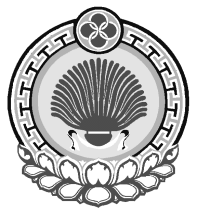 ХАЛЬМГ ТАҢҺЧИНВОРОБЬЕВСК СЕЛӘНӘ МУНИЦИПАЛЬН БYРДЭЦИНДЕПУТАТНЫРИН ХУРЫГ359034, Россия, Республика Калмыкия,Приютненский район, с. Воробьевка, ул.Ленина, 63359034, Россия, Республика Калмыкия,Приютненский район, с. Воробьевка, ул.Ленина, 63359034, Россия, Республика Калмыкия,Приютненский район, с. Воробьевка, ул.Ленина, 63  18.05. 2023 год                       № 96                                          с. Воробьевка                                    